Original:  UT FoundationCopy:       Advancement Relations                                                                                Solicited by:  ___________________________________THE UNIVERSITY OF TOLEDO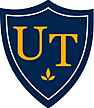 GIFT/PLEDGE FORMI/We would like to make a gift to the following funding opportunity(ies):_____________________________________________________________________________________________________________________________________________________________________________________________________________________________________________________________________________Signature						 				                                          Date_____________________________________________________________________________________________Spouse Signature (if joint gift)							                                                          Date  _____________________________________________________________________________________________Preferred Mailing Address_____________________________________________________________________________________________Email Address(es)	 Telephone        _____________________________________________________________________________________________Name(s) to be shown for recognition – PLEASE PRINTMethod of Payment:I/We would like to make a cash/pledge gift * of $________________  payable in:            Lump Sum       5 years       Other (see below)Cash:        By check (made payable to: The University of Toledo Foundation)        By credit card: 		I authorize a charge of $________________ to my          VISA      MasterCard       Amex	Card Number: ________/_______/_________/_________ Expires on _________________	Name as it appears on card: ___________________________________________________ Pledge:Payments are to begin in ____________ /___________ (Month/year).I would like my reminder notices sent:     Quarterly             Semi-Annually              AnnuallyEnclosed is my first payment of $__________ or charge my credit card as instructed above.A company match is available:    NO    YES      Name of company: _____________________________________  